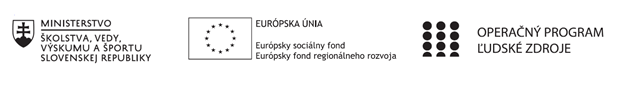 Správa o činnosti klubu anglického jazykaPríloha:Prezenčná listina zo stretnutia klubu anglického jazyka.Príloha správy o činnosti klubu anglického jazyka              PREZENČNÁ LISTINAMiesto konania stretnutia: online stretnutie klubuDátum konania stretnutia: 08. 02. 2021Trvanie stretnutia: od 15.00 h do 18.00 hZoznam účastníkov/členov klubu anglického jazyka:Meno prizvaných odborníkov/iných účastníkov, ktorí nie sú členmi klubu anglického jazyka  a podpis/y: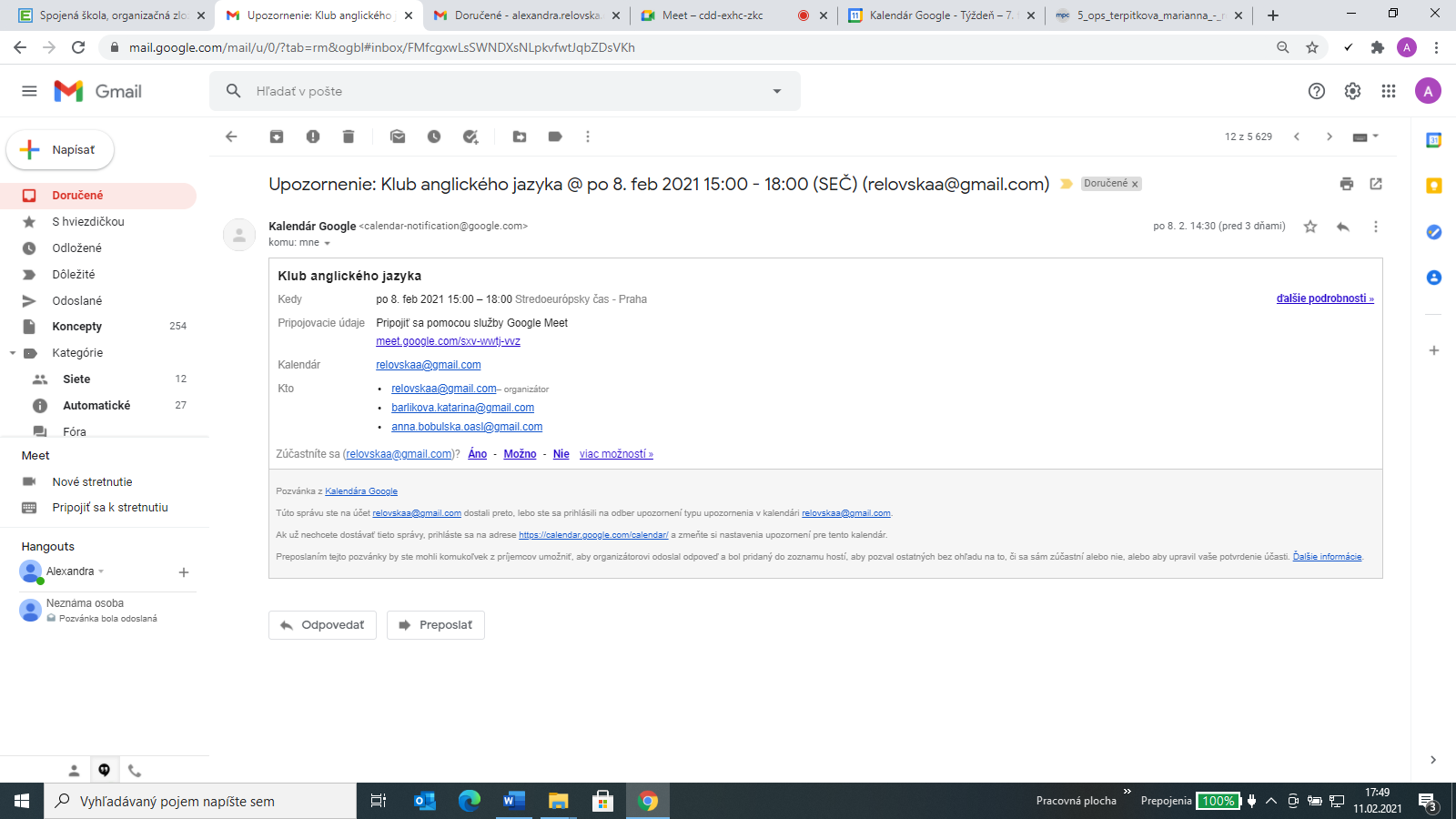 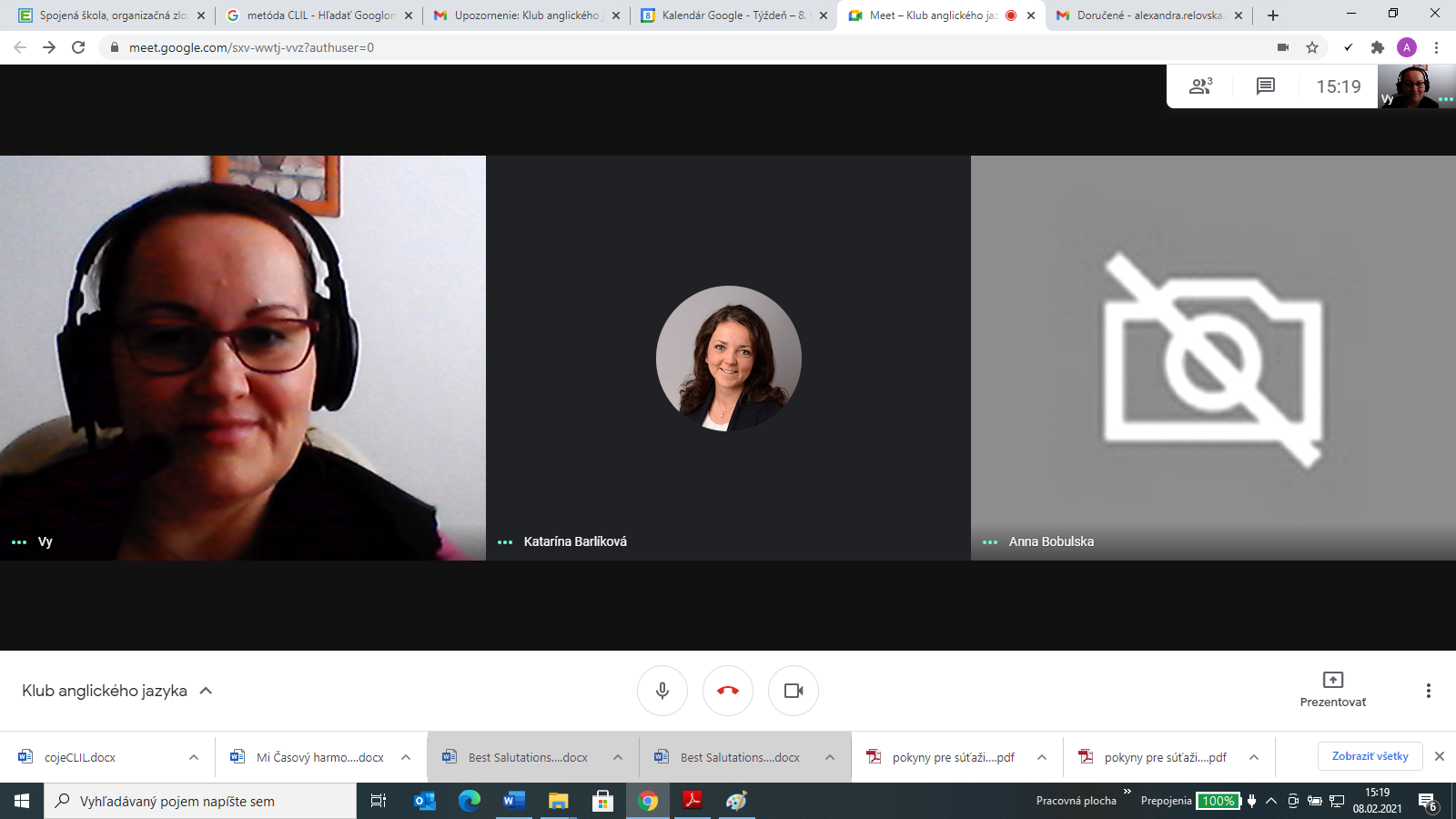 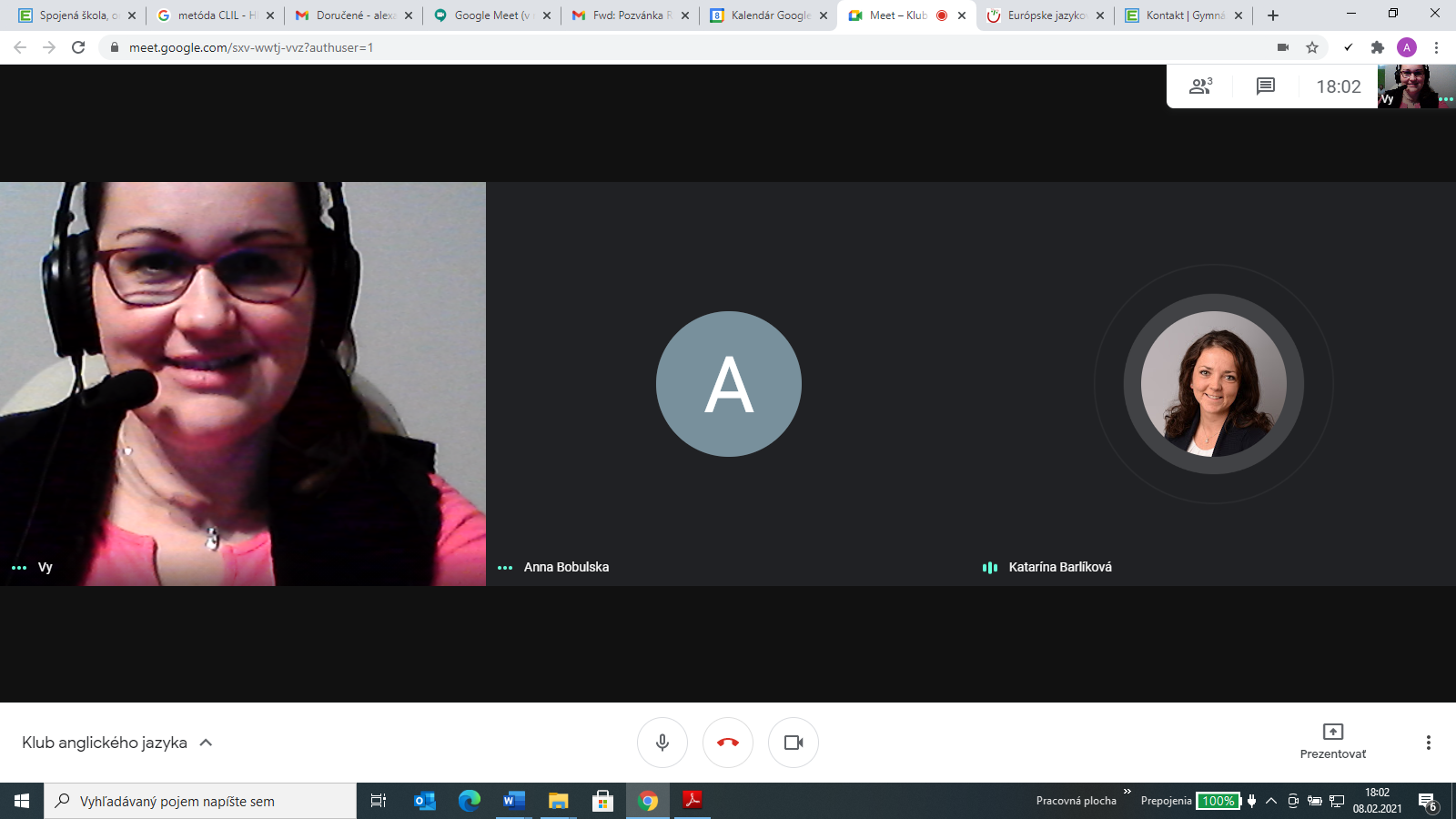 Prioritná osVzdelávanieŠpecifický cieľ1.1.1 Zvýšiť inkluzívnosť a rovnaký prístup ku kvalitnému vzdelávaniu a zlepšiť výsledky a kompetencie detí a žiakovPrijímateľSpojená škola, Jarmočná 108, Stará ĽubovňaNázov projektuGramotnosťou k trhu práceKód projektu  ITMS2014+312011Z574Názov pedagogického klubu Klub anglického jazykaDátum stretnutia  pedagogického klubu08. 02. 2021- Pondelok párny týždeňMiesto stretnutia  pedagogického klubuonline stretnutieMeno koordinátora pedagogického klubuMgr. Alexandra ReľovskáOdkaz na webové sídlo zverejnenej správyhttps://oasl.edupage.org/a/gramotnostou-k-trhu-praceManažérske zhrnutie:Stručná anotácia: Na prvom stretnutí klubu anglického jazyka koordinátorka klubu predstavila  činnosti práce v klube a zároveň osobné portfóliá členov klubu. Spolu s členmi stručne identifikovali problémy pri vyučovaní anglického jazyka a zároveň uviedli niekoľko možností na ich  riešenie na základe vzájomných skúseností. Pri definovaní problémov, ktoré bude klub riešiť sa zamerali na realizáciu dištančného vzdelávania počas pandémie COVID-19. Kľúčové slová: problém, riešenie, zručnosti, skúsenosti, metódy, portfólio, dištančné vzdelávanie Hlavné body, témy stretnutia, zhrnutie priebehu stretnutia:Zámerom stretnutia, ktoré viedol  koordinátor činnosti klubu bolo predstaviť osobné portfólia a definovať problémy činnosti klubu v rámci výučby anglického jazyka. Téma stretnutiaPredstavenie práce klubu a činnosti osobných portfólií členov klubu. Definovanie problémov činnosti klubu.Definovanie problému Stretnutie klubu viedla koordinátorka klubu, ktorá informovala členov klubu o: cieli projektu pláne práce klubu dokumentácii klubu témachdefinovaní problémov, ktoré sa budú rozoberať počas stretnutío osobných portfóliách (projekty, semináre, stretnutia) a ich využitie v praxiZávery a odporúčania:aplikovať nadobudnuté vedomosti a zdieľať svoje poznatky s ostatnými členmi klubu, aplikovať moderné formy vyučovania tak, aby boli podnetom pre ďalšie rozvíjanie osobnosti žiakov ale aj učiteľov. využívať faktory motivácie na hodinách anglického jazyka podľa Pettyho (FOCUS- fantázia, ocenenie, ciele, úspech, zmysel) príprava  podkladov  pre  žiakov na rozvoj poznávacích schopností žiakov tak, aby podporovali ich cieľavedomosť, samostatnosť a tvorivosť.aktualizovať program činnosti klubu tak, aby riešil aktuálne potreby členov klubu; postupne na stretnutiach klubu sprístupňovať členom klubu zručnosti pre online výučbu: možnosti a využitie portálu EduPage (zadávanie úloh žiakom, práca s tematickými plánmi, definovanie problémov pri využívaní IKT...).Vypracoval (meno, priezvisko)PaedDr. Katarína BarlíkováDátum08. 02. 2021PodpisSchválil (meno, priezvisko)Mgr. Alexandra ReľovskáDátumPodpisPrioritná os:VzdelávanieŠpecifický cieľ:1.1.1 Zvýšiť inkluzívnosť a rovnaký prístup ku kvalitnému vzdelávaniu a zlepšiť výsledky a kompetencie detí a žiakovPrijímateľ:Spojená škola, Jarmočná 108, Stará ĽubovňaNázov projektu:Gramotnosťou k trhu práceKód ITMS projektu:312011Z574Názov pedagogického klubu:Klub anglického jazykač.Meno a priezviskoPodpisInštitúcia1.Mgr. Alexandra ReľovskáSŠ, Jarmočná 108, SL2.Mgr. Anna BobulskáSŠ, Jarmočná 108, SL3.PaedDr. Katarína BarlíkováSŠ, Jarmočná 108, SLč.Meno a priezviskoPodpisInštitúcia